SŁONECZNE  WIEŚCIGazetka szkolna- dwumiesięcznikNumer wydania 3/2023Cena: 0,50 gr.                                                   DZIEŃ   KOBIET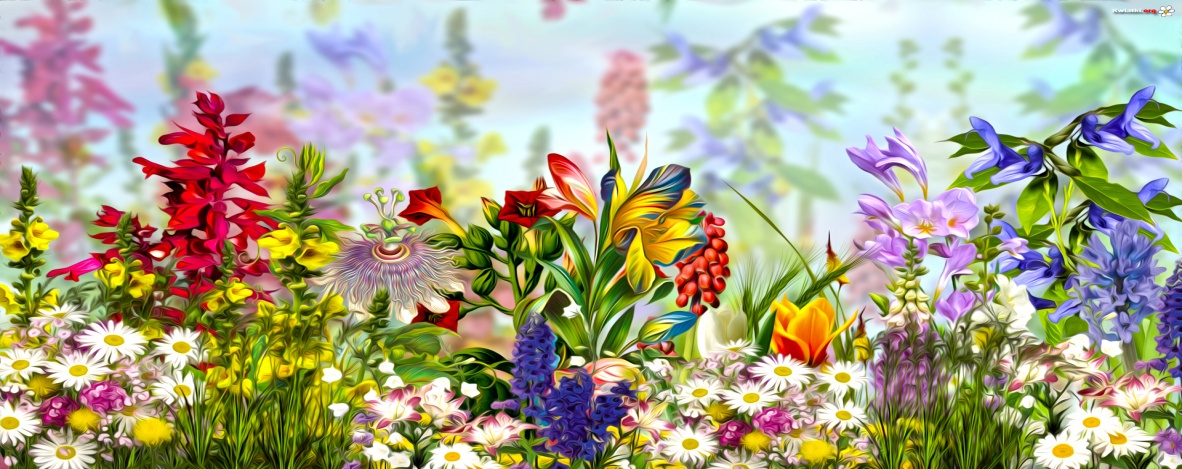 „Tyle kobiet dookoła!”
Rankiem, gdy zaspane oczy otwieram po trochu,
mama głaszcze mnie po głowie: – Wstawaj prędzej, śpiochu!
Babcia kraje chleb, smaruje, krząta się od rana.
Z torbą śpieszy listonoszka. – Może jest coś dla nas?
W szkole czeka uśmiech pani, mądrej i kochanej,
a na przerwie — gwar i śmiechy moich koleżanek.
Jeśli kaszel mam, gorączkę, jeśli boli głowa,
jest w pobliżu pani doktor, pomóc mi gotowa.
Mamom, babciom, paniom wszystkim,
dalekim i bliskim,
przesyłamy dziś życzenia
na zielonych listkach.Na wiosennych listkach młodych ,
na wierzbowej bazi ,
Dziś w dniu kobiet niech się
każdej coś miłego zdarzy ! Hanna Łochocka                                                                                   Życzy – redakcjaW Polsce Dzień Kobiet obchodzony jest 8 marca. W naszym kraju po raz pierwszy obchodzono go 24 marca 1924 roku. Święto to stało się szczególnie popularne          w czasach PRL-u. W szkołach i zakładach pracy jego obchody były obowiązkowe. Pierwsze obchody Dnia Kobiet odbyły się ponad 100 lat temu w Stanach Zjednoczonych.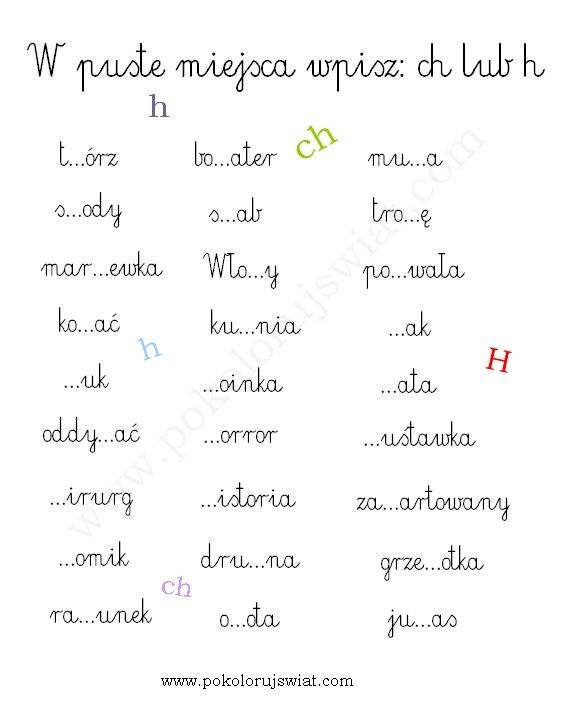                                                                Leszek FierkowiczRozwiąż krzyżówkęDZIEŃ KOBIET1. Imię dziewczynki z klasy piątej (spokojna, cicha, długie włosy, nosi okulary)2. Imię dziewczynki z klasy szóstej (niska i pomocna)3. Imię dziewczynki z klasy czwartej (najwyższa w klasie)4. Imię kobiety, która gotuje pyszne obiady u nas w szkole5. Nazwisko wychowawczyni piątej klasy 6. Imię dziewczynki z klasy szóstej (niska, szczupła, nosi rozpuszczone włosy)7. Imię dziewczynki z piątej klasy ( wysoka, spokojna, wstydliwa, nierozłączna z Nataszą)8. Imię nauczycielki prowadzi WDŻ (często opiekuje się dziećmi na świetlicy)9. Imię nauczycielki od języka angielskiego (wysoka i miła)10. Imię nauczycielki od biologii 11. Imię dziewczynki z czwartej klasy (miła, wrażliwa, wstydliwa i koleżeńska) HASŁO: _ _ _ _ _   _ _ _ _ _ _Krzyżówkę przygotował - Robert KwaśnyPrzypomnij sobie odmianę przez przypadki!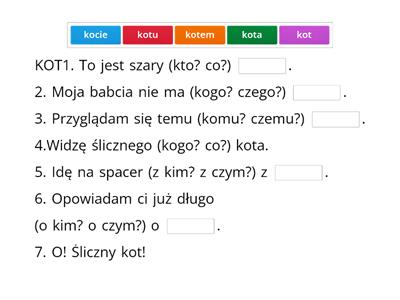 Odmień przez przypadki wyraz – dziewczynka. Spróbuj, dasz radę, to nic trudnego!RZECZOWNIK - DZIEWCZYNKA
MIANOWNIK-KTO? CO?  JEST  ...............................................................DOPEŁNIACZ-KOGO? CZEGO?  NIE MA ..................................................CELOWNIK-KOMU? CZEMU? SIĘ PRZYGLĄDAM ....................................BIERNIK-KOGO? CO?  WIDZĘ .................................................................NARZĘDNIK- Z KIM? Z CZYM? IDĘ NA RANDKĘ ......................................MIEJSCOWNIK- O KIM ? O CZYM? MYŚLĘ I MARZĘ ...............................WOŁACZ- O! MOJA KOCHANA  ..............................................................						Przypadki przygotowała- Oliwia WernerA teraz trochę matematyki!  Tabliczka Mnożenia. Rozwiąż, przecież znasz odpowiedzi.  7x9=                                        2x6=5x5=                                        6x5=7x7=                                        8x4=5x4=                                        0x10=9x2=                                        7x3=    4x6=                                        3x9=10x5=                                      3x3=4x4=                                        12x2=9x9=                                        8x8=11x2=                                     6x9=                                                 Tabliczkę mnożenia przygotowała- Nicola WójtowiczZrób to sam !  Żaba- praca plastyczna z papieru, które świetnie nadaje się dla przedszkolaków   i dzieci szkolnych w różnym wieku. Starsze dzieci przygotowują wszystko samodzielnie, a młodsze tworzą na wyciętych szablonach. To świetna zabawa    i wspaniały efekt końcowy.      Do wykonania żaby potrzebujesz: dwie zielone kartki A4, kawałek ciemno zielonej, czerwonej i czarnej kartki, białą kartkę, zielną farbkę i pędzelek, nożyczki, klej, coś do odrysowania koła np. talerzyk lub cyrkiel.       Na początek na zielnych kartkach odrysowujemy koła wielkości talerzyka śniadaniowego. My odrysowaliśmy je właśnie od talerzyka i potem wycięliśmy. Następnie z ciemno zielonej kartki wycięliśmy dwa małe kółka na nos naszej żaby, oraz dwa czarne kółka na oczy. Opcjonalnie można też z paska papieru wyciąć i ponacinać czarne rzęsy. Z białej kartki wycięliśmy białka oczne oraz bliki świetlne do czarnych gałek ocznych. Na koniec już tylko długi czerwony język. Wszystkie szablony widać na zdjęciu poniżej.    Jedno z dużych kół zginamy na pół i przyklejamy do drugiego koła jako głowę żaby. Następnie doklejamy nos, oczy i język. Na końcu pozostanie odbić nam pomalowane na zielono dłonie i dolepić żabie łapki.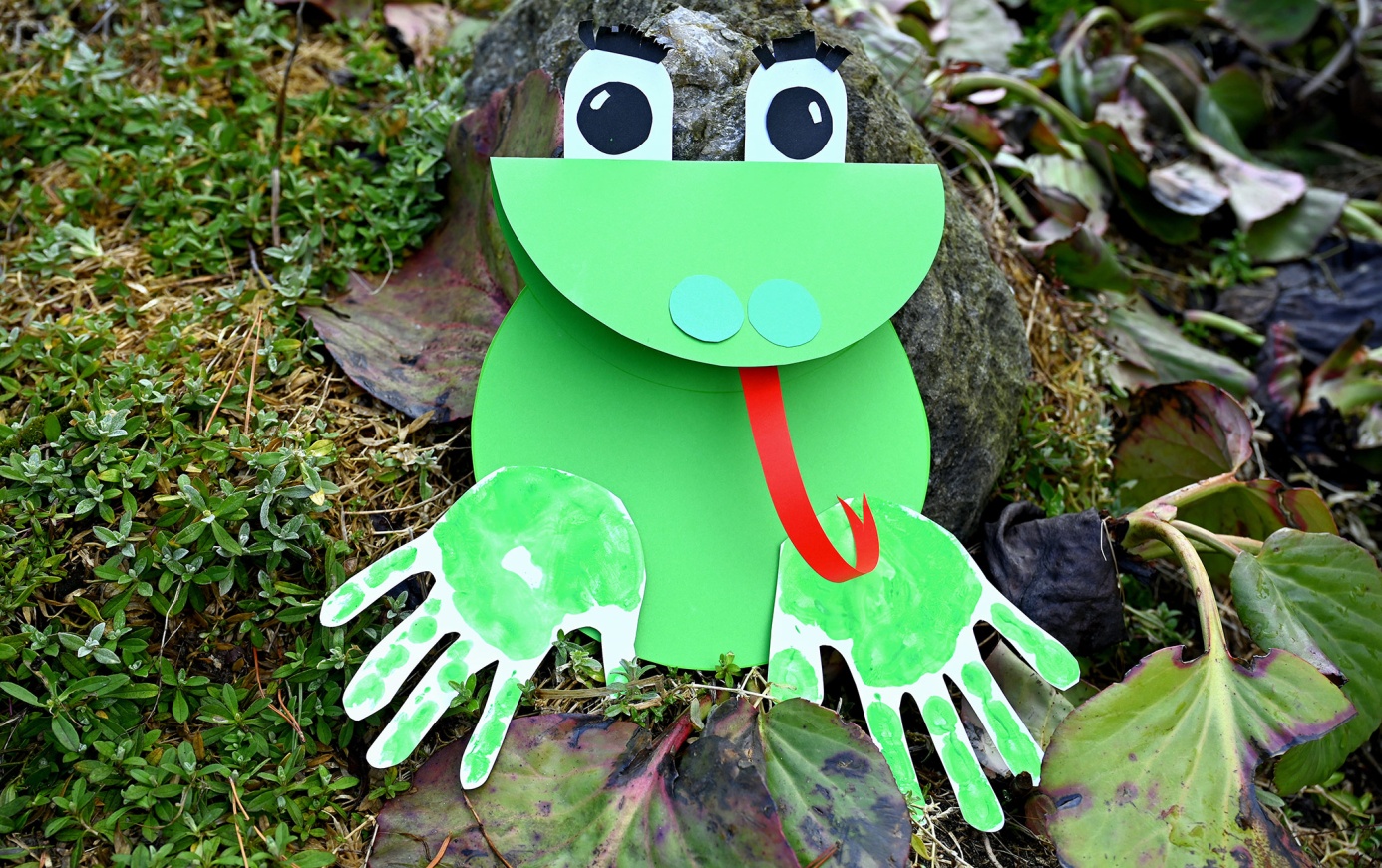 								Oliwia WernerSpróbuj rozwiązać rebusy!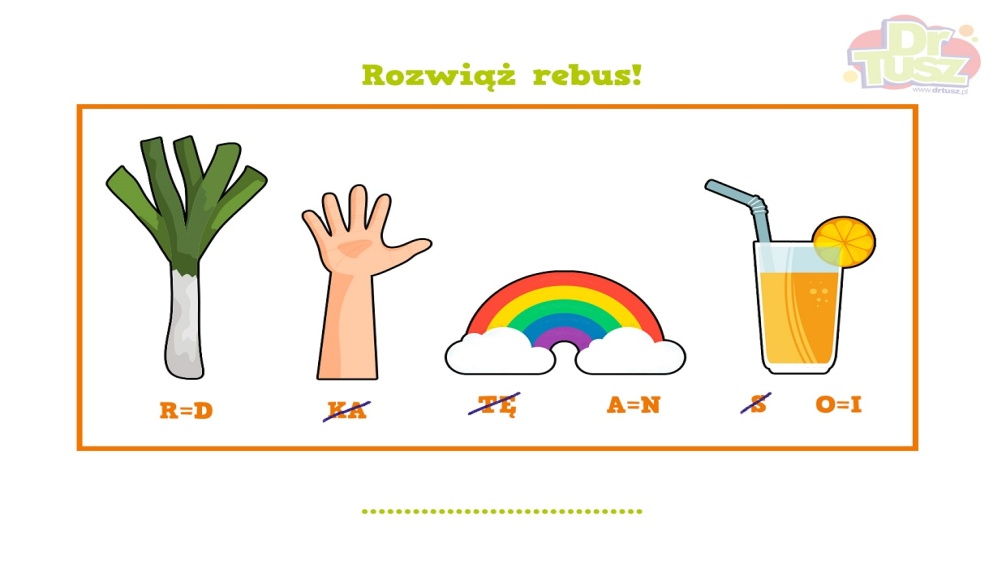 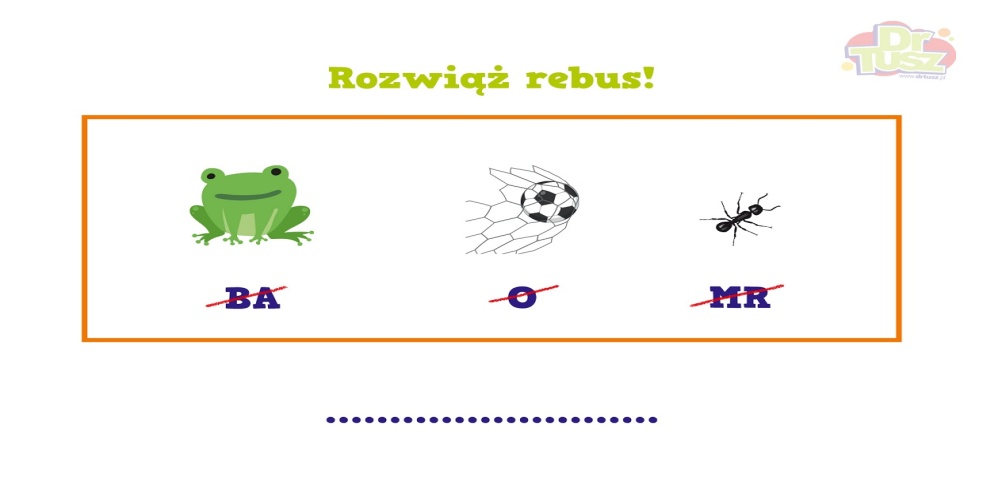 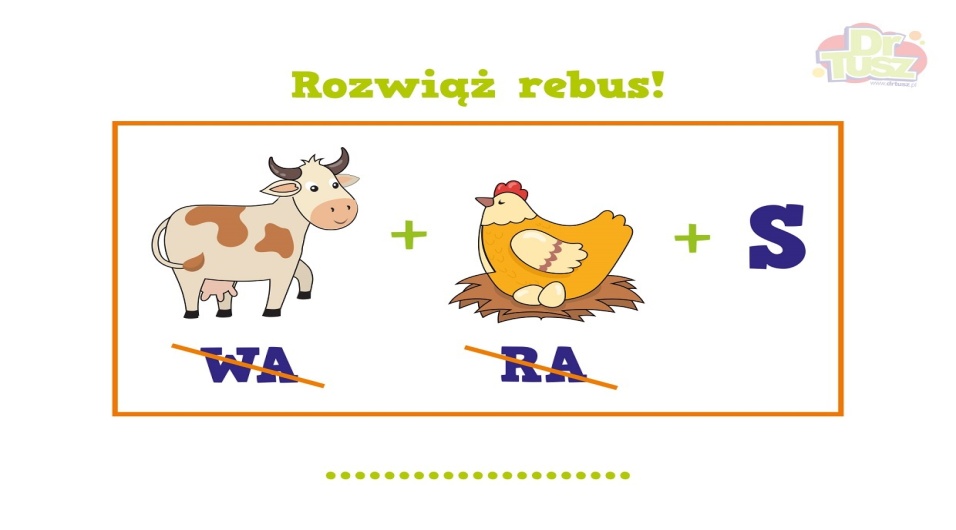                        		Rebusy przygotowała - Oliwia ZawadzkaCiekawostki o wiośniePo długiej zimie wszyscy cieszymy się słońcem i ciepłem, śpiewem ptaków                   i odrodzeniem natury. 20 marca to pierwszy dzień wiosny. Dla wielu z nas przejście       z  zimy na wiosnę to bardzo potrzebna przerwa od chłodnych, śnieżnych dni. Dla innych wiosna to czas wielkich zmian i nowych początków.Wiosna to czas miłości i nowych początków. Jest symbolem odrodzenia.„Można wyciąć wszystkie kwiaty, ale nie można powstrzymać wiosny przed nadejściem” – Pablo Neruda.Powszechnie myślimy o marcu, kwietniu i maju jako miesiącach wiosennych, ale astronomicznie wiosna oficjalnie zaczyna się na równonocy wiosennej.Dzieci rosną szybciej wiosną.Około 1800 gatunków ptaków spośród 10000, migruje wiosną, wracając do domu po wylocie na zimę.Pierwszym kwiatem kwitnącym wiosną jest często mniszek. Kwiat ten pochodzi z Azji i może być stosowany jako żywność i lekarstwo.Najstarsze znane użycie terminu „wiosenne porządki” miało miejsce w 1857 roku.Słowa „wiosna” używaliśmy dla pory roku od XVI wieku.Pierwszymi wiosennymi kwiatami są zazwyczaj żonkile, mniszki, lilie, tulipany i irys.Wiosną jest więcej światła dziennego, ponieważ oś Ziemi przechyla się w kierunku słońca o tej porze roku.Benjamin Franklin jako pierwszy zaproponował zmianę czasu w 1784 roku. Został on w pełni wdrożony dopiero pod koniec II wojny światowej.Persefona była grecką boginią władczyni świata podziemnego i opiekunka dusz zmarłych. Zimy spędziła jako Królowa Podziemnego Świata, ale wracała wiosną, by przewodniczyć odrodzeniu.Gorączka wiosenna jest prawdziwa. Wiosną, kiedy temperatura wzrasta, naczynia krwionośne rozszerzają się, a niektórzy ludzie mają wtedy większą energię.Jeśli staniesz na równiku w pierwszy dzień wiosny, zobaczysz, że słońce przechodzi bezpośrednio nad głową. Dzieje się tak tylko dwa razy w roku – pierwszy dzień wiosny i pierwszy dzień jesieni.Małe ptaki uczą się śpiewać wiosną. Choć rodzą się z umiejętnością śpiewania, muszą nauczyć się specyficznych piosenek swojego gatunku. Często uczą się swoich piosenek w ciągu dwóch miesięcy od narodzin.To wszystko są doskonałe powody, dla których wszyscy powinniśmy poświęcić czas   i cieszyć się tą porą roku. Nie ma nic lepszego być świadkiem na własne oczy, że po trudnym, zimnym i ciemnym okresie zawsze możemy liczyć na ponowne zobaczenie piękna i światła. Na tym właśnie polega wiosna.				Ciekawostek wyszukała Ada DanilewiczNasza redakcja: Ada Danilewicz, Oliwia Zawadzka, Klaudia Antkiewicz, Oliwia Werner, Nicola Wójtowicz,  Robert Kwaśny, Leszek Fierkowicz.                Opieka redakcyjna: Mirosława Hałońka Doroszczak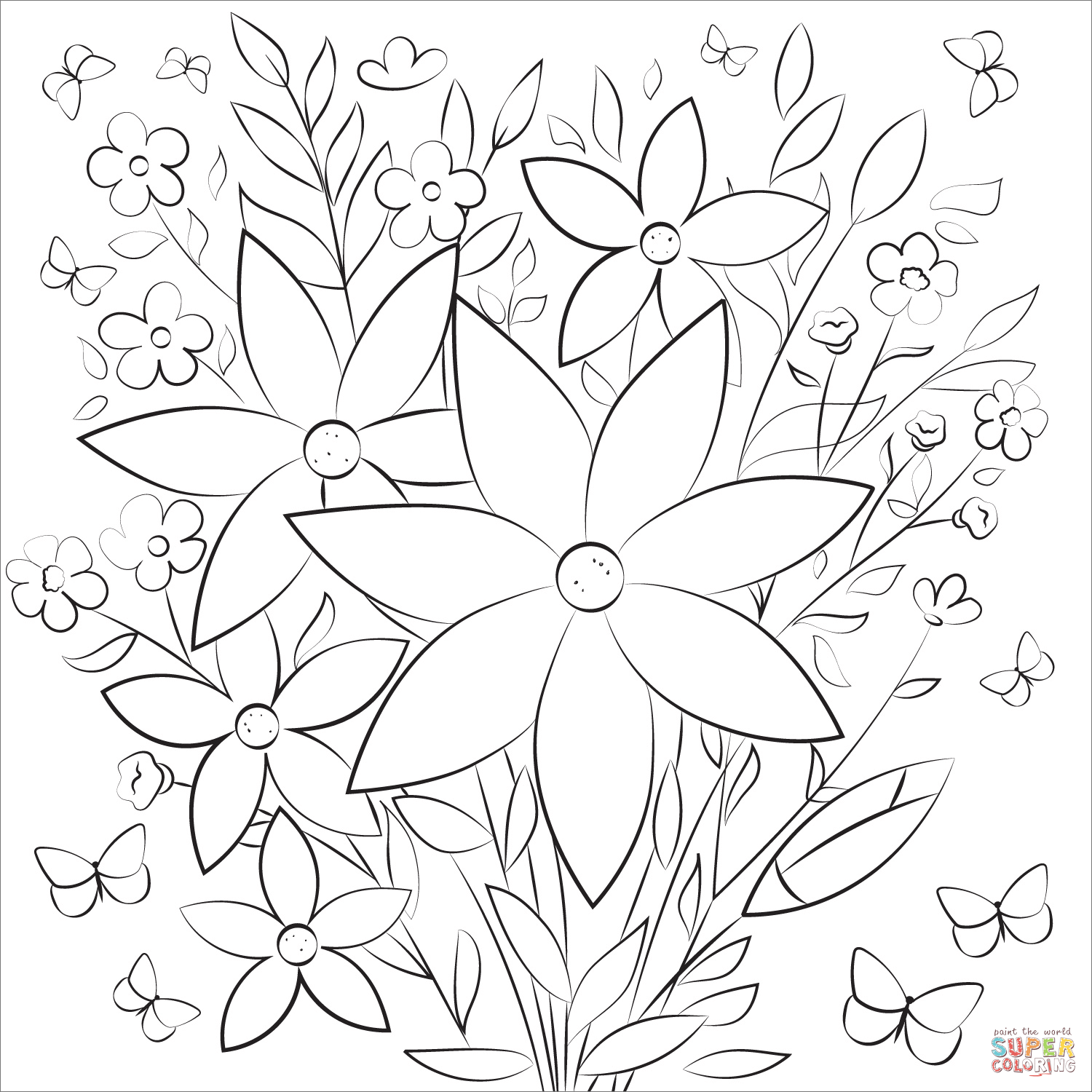                                              Kolorowankę dla najmłodszych wyszukała Klaudia Antkiewicz1. 12.  2 93.  34. 105. 5 66.7. 78.9.10. 8 411. 11